CyprusCyprusCyprusCyprusApril 2025April 2025April 2025April 2025SundayMondayTuesdayWednesdayThursdayFridaySaturday12345Cyprus National Day678910111213141516171819Good Friday20212223242526Easter SundayEaster Monday27282930NOTES: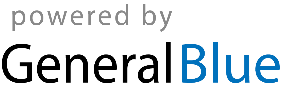 